П А М’Я Т К Апо відбору зразків від диких тварин для дослідження на сказСказ – захворювання, що викликається нейротропним вірусом, передається через укус зі слиною хворих, проявляється важким ураженням центральної нервової системи (паралічі, парези, буйство) та закінчується загибеллю. Сприйнятливі до вірусу всі теплокровні, у тому числі – і люди.При виявленні трупу дикої чи домашньої тварини з підозрою на сказ необхідно обмежити доступ до нього і повідомити координати у державну службу ветеринарної медицини, фахівці якої здійснюють подальші заходи. Трупи забитих, загиблих чи підозрілих на сказ спалюють разом зі шкірою.Якщо дика тварина з ознаками сказу здійснила укус людини, то впродовж 10 хвилин необхідно інтенсивно промити місце укусу мильною водою і негайно звернутися у найближчий травмпункт. Не можна припалювати рану та накладати на неї шви.При необхідності для дослідження на сказ у лабораторію ветеринарної медицини направляють з нарочним весь труп (якщо це дрібна тварина), або окремо голову, запаковану у вологонепроникну тару. Всі маніпуляції з трупом, а також відрізання голови здійснюють у резинових рукавицях, марлевій масці, виключаючи можливість попадання мозку, слини, крові на одяг та взуття. У подальшому рукавиці та маску спалюють, руки миють з милом, проводять обробку одягу (прання при 600С 15 хвилин), взуття (обробляють дезінфікуючими засобами згідно вимог ).При відстрілі лисиць для оцінки ефективності їх вакцинації, у лисиць відтинають голову, дотримуючись викладених вище правил. Кров відбирають разовими шприцами із серця відразу після відстрілу у стерильні поліпропіленові пробірки з кришечками, що закручуються. Відібраний матеріал негайно направляють у районну лабораторію ветеринарної медицини із супровідною, де вказують: вид тварини, адресу та назву угідь (де був проведений відстріл або знайдено труп), дату відбору матеріалу, ПІБ фахівця ветеринарної медицини.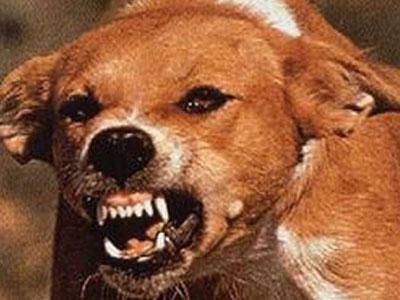 